    Your Hosts …HOST NAMErequest the pleasure of your company to contest theNAME Spoofing Championship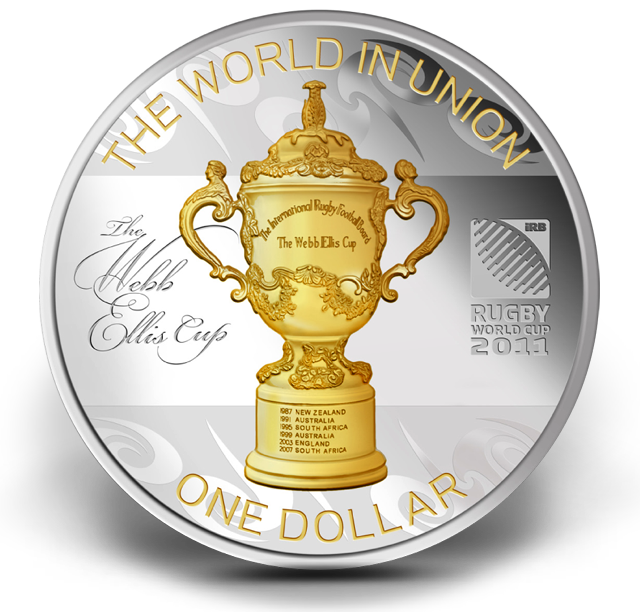 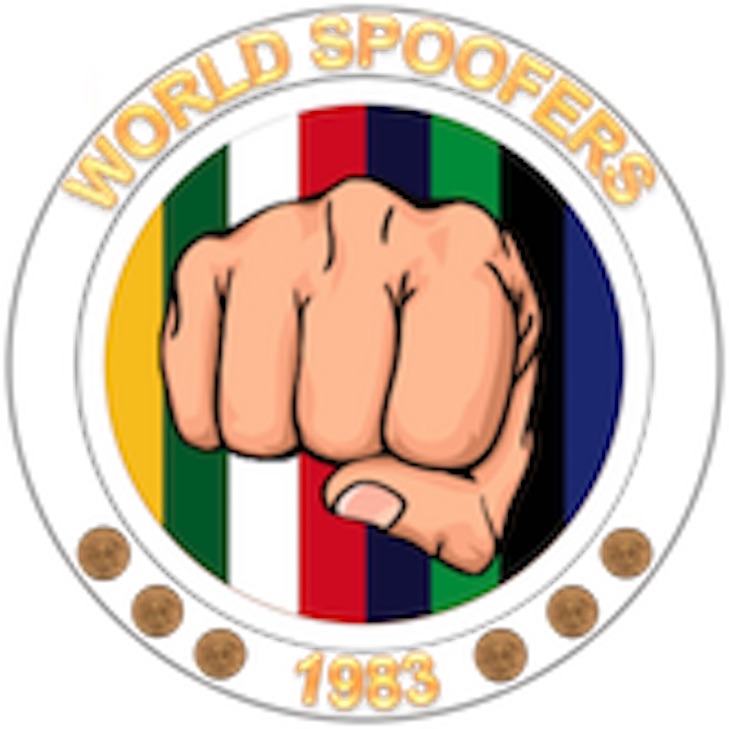 taking place atVENUEat TIME for TIME startEVENT DATEProgramme Timing is indicative, but best attempts will be made to adhere to the programme (breath holding is not recommended)Nibbles will be served during the spoofing sessionsDress – Spoofers’ Blazer / Black TieThe cost of the day is $COST per head, payable on arrival.PAYMENT METHODPlease note:	Late arrivals will go straight to the repechage11.30 – 12.00-      Register12.00 – 1.00-      Lunch1.00 – 2.00-      Round 12.00 – 3.00-      Repechage3.00  - 3.30-      Calcutta3.30 – 4.00-      Quarter-Final4.00 – 4.30-      Semi-Final4.30 – 5.00-      FINAL5.00-     Presentation 